Раздел 1. Общие сведения об организации1.1. Организационная структура организации1.2. Организация деятельности Раздел 2. Сведения о численности воспитанников2.1. Распределение воспитанников по группам2.2. Распределение воспитанников по возрасту2.3. Организация летнего отдыха воспитанников2.4. Язык обучения и воспитания Раздел 3. Сведения о педагогическом персонале организации3.1. Распределение педагогического персонала по уровню образования и полу(без внешних совместителей и работавших по договорам гражданско-правового характера)3.2. Распределение педагогического персонала по возрасту(без внешних совместителей и работавших по договорам гражданско-правового характера)3.3. Распределение педагогического персонала по стажу работы(без внешних совместителей и работавших по договорам гражданско-правового характера)Раздел 4. Материально-техническая база дошкольной образовательной организации4.1. Площадь помещений 4.2 Наличие помещений 4.3. Техническое состояние зданий 4.4. Электронные ресурсы Раздел 5. Затраты на внедрение и использование цифровых технологий в отчетном году(раздел и справку заполняет только дошкольная образовательная организация, являющаяся самостоятельным юридическим лицом)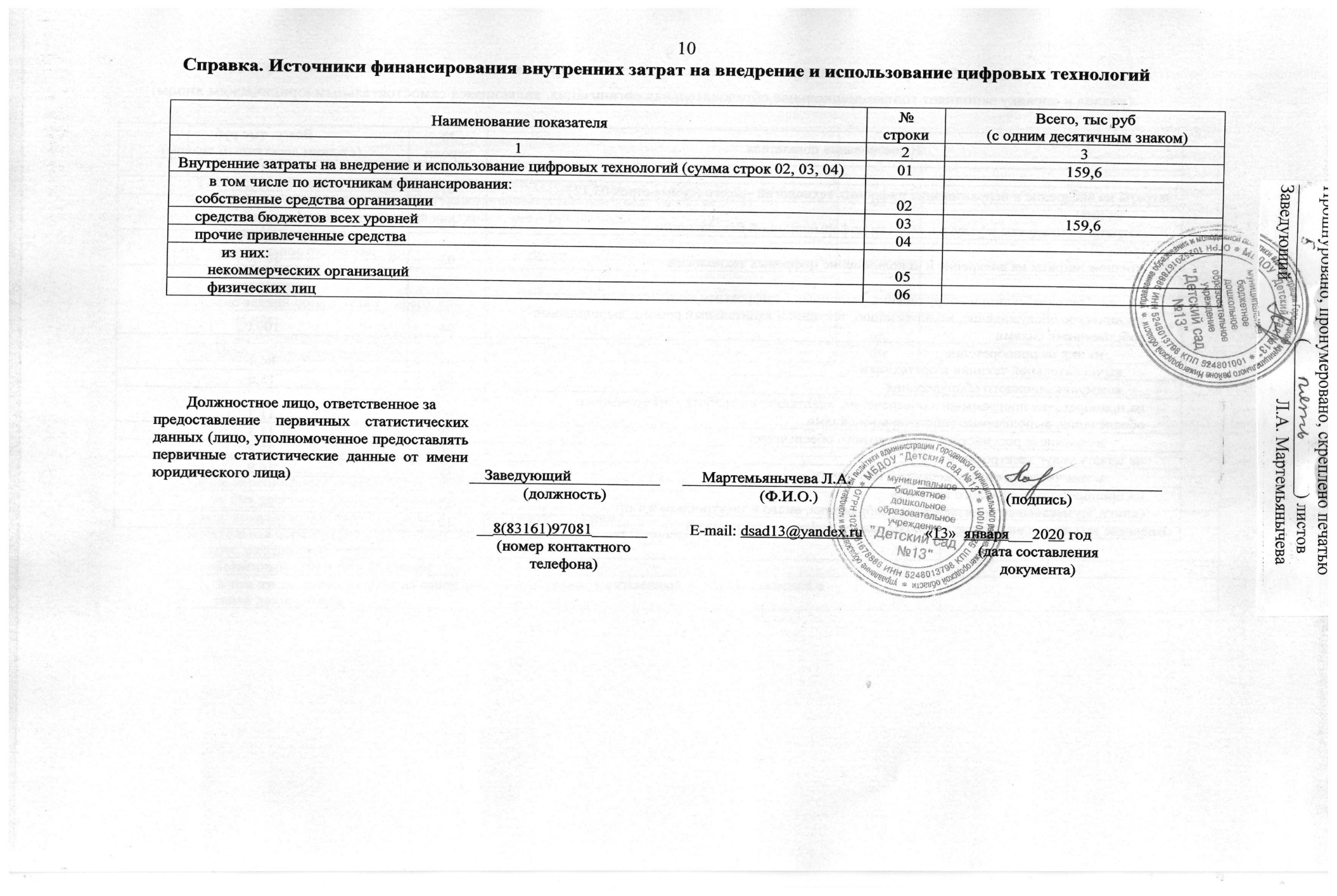 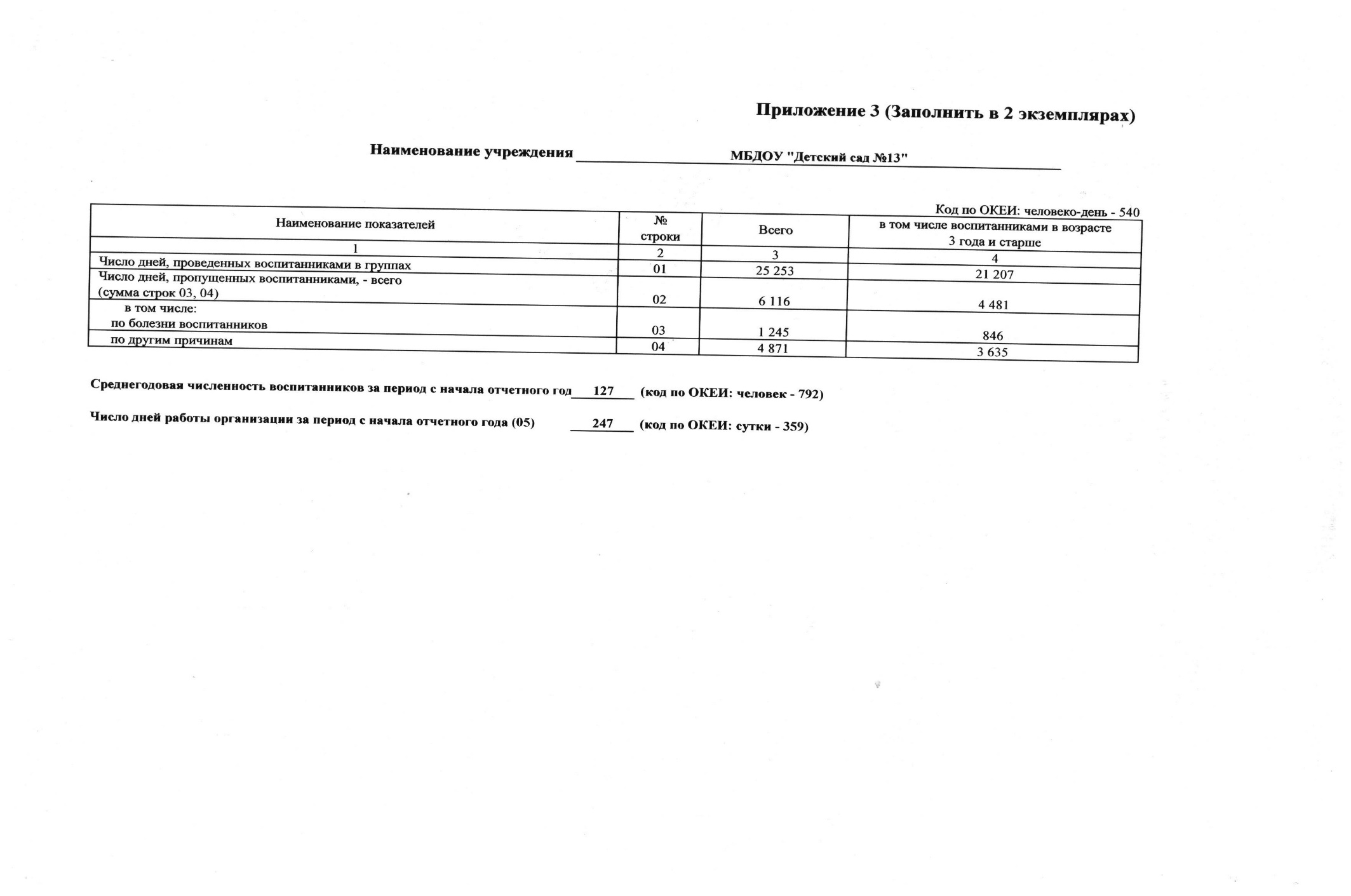 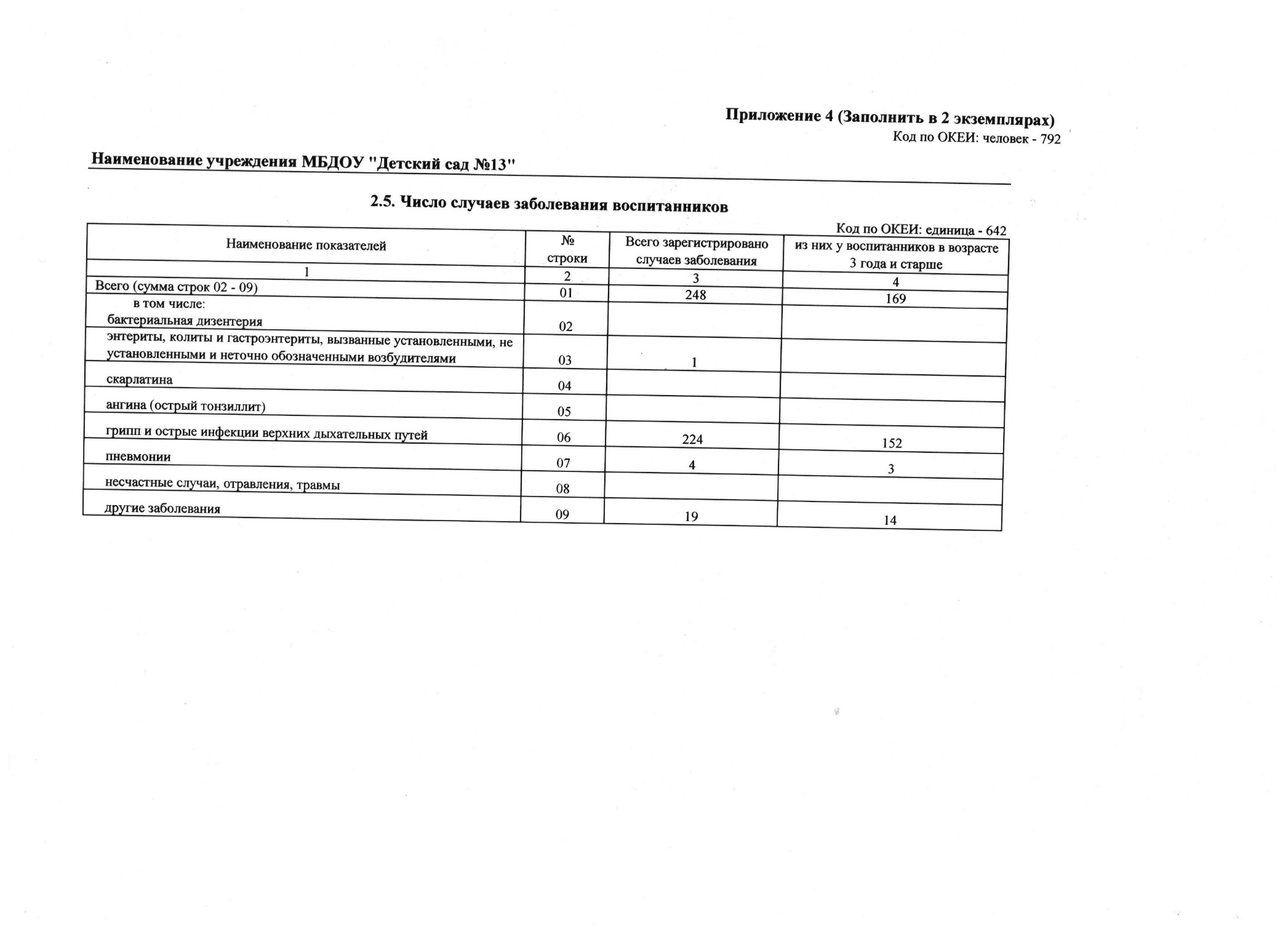 ФЕДЕРАЛЬНОЕ СТАТИСТИЧЕСКОЕ НАБЛЮДЕНИЕКОНФИДЕНЦИАЛЬНОСТЬ ГАРАНТИРУЕТСЯ ПОЛУЧАТЕЛЕМ ИНФОРМАЦИИНарушение порядка предоставления первичных статистических данных или несвоевременное предоставление этих данных, либо  предоставление недостоверных первичных статистических данных влечет ответственность, установленную статьей 13.19 Кодекса Российской Федерации об административных правонарушениях от 30.12.2001 № 195-ФЗ, а также статьей 3 Закона Российской Федерации
от 13.05.1992 № 2761-1 «Об ответственности за нарушение порядка представления государственной статистической отчетности»ВОЗМОЖНО ПРЕДОСТАВЛЕНИЕ В ЭЛЕКТРОННОМ ВИДЕ СВЕДЕНИЯ О ДЕЯТЕЛЬНОСТИ организации, осуществляющей образовательную деятельность по образовательным программам дошкольного образования, присмотр и уход за детьми за 2019  г. Предоставляют:Сроки предоставленияФорма № 85-Кюридические лица (кроме субъектов малого предпринимательства), осуществляющие образовательную деятельность по образовательным программам  дошкольного образования, присмотр и уход за детьми (полный перечень респондентов приведен в указаниях по заполнению формы федерального статистического наблюдения):– территориальному органу Росстата в субъекте Российской Федерации 
  по установленному им адресу16 января
после отчетного периодаПриказ Росстата:
Об утверждении формыОт 18.07.2019 № 410О внесении изменений (при наличии)от ________ № ____               от ________ № ____ГодоваяНаименование отчитывающейся организации  муниципальное бюджетное дошкольное образовательное учреждение "Детский сад №13", МБДОУ "Детский сад №13Наименование отчитывающейся организации  муниципальное бюджетное дошкольное образовательное учреждение "Детский сад №13", МБДОУ "Детский сад №13Наименование отчитывающейся организации  муниципальное бюджетное дошкольное образовательное учреждение "Детский сад №13", МБДОУ "Детский сад №13Наименование отчитывающейся организации  муниципальное бюджетное дошкольное образовательное учреждение "Детский сад №13", МБДОУ "Детский сад №13Почтовый адрес 606504 Россия, Нижегородская область, Городецкий район, г. Городец, ул. Механизаторов, д.41Почтовый адрес 606504 Россия, Нижегородская область, Городецкий район, г. Городец, ул. Механизаторов, д.41Почтовый адрес 606504 Россия, Нижегородская область, Городецкий район, г. Городец, ул. Механизаторов, д.41Почтовый адрес 606504 Россия, Нижегородская область, Городецкий район, г. Городец, ул. Механизаторов, д.41КодКодКодКодформы по ОКУДотчитывающейся организации по ОКПО
(для территориально обособленного подразделения и головного подразделения юридического лица – идентификационный номер)123406095061391222822228501000Наименование показателя№ 
строкиДа – 1; Нет  0123Дошкольная образовательная организация011Обособленное подразделение (филиал) дошкольной образовательной организации020Обособленное подразделение (филиал) общеобразовательной организации030Обособленное подразделение (филиал) профессиональной образовательной организации и образовательной организации высшего образования040Подразделения (группы), осуществляющие образовательную деятельность по образовательным программам дошкольного образования, присмотр и уход за детьми, организованные при общеобразовательной организации050Подразделения (группы), осуществляющие образовательную деятельность по образовательным программам дошкольного образования, присмотр и уход за детьми, организованные при профессиональной образовательной организации и образовательной организации высшего образования060Подразделения (группы), осуществляющие образовательную деятельность по образовательным программам дошкольного образования, присмотр и уход за детьми, организованные при организации дополнительного образования детей070Подразделения (группы), осуществляющие образовательную деятельность по образовательным программам дошкольного образования, присмотр и уход за детьми, организованные при ином юридическом лице080Организация, осуществляющая присмотр и уход за детьми, без осуществления образовательной деятельности по программам дошкольного образования090Наименование показателя№ 
строкиКод
(проставляет отчитывающаяся организация)123Режим работы 011Находится на капитальном ремонте020Деятельность приостановлена030Код типа поселения041Имеется ли в организации коллегиальный орган управления с участием общественности050Наименование 
показателей№
строкиЧисленность воспитанников, человекЧисленность воспитанников, человекЧисленность воспитанников, человекЧисленность воспитанников, человекЧисло групп, единицЧисло групп, единицЧисло мест, единицНаименование 
показателей№
строкивсегоиз них:из них:из них:всегов том числе для детей в возрасте 3 года и старшевсегоНаименование 
показателей№
строкивсегов группах для детей в возрасте 3 года и старшес ограниченными возможностями здоровьядети-инвалидывсегов том числе для детей в возрасте 3 года и старшевсего123456789Всего (сумма строк 02, 11, 12, 15, 16, 17, 18)0112410664122в том числе:группы компенсирующей направленности 02 в том числе для воспитанников:с нарушением слуха03с нарушением речи 04с нарушением зрения05с нарушением интеллекта 06с задержкой психического развития07с нарушением опорно-двигательного аппарата08со сложным дефектом09другого профиля10группы общеразвивающей направленности1112410664122группы оздоровительной направленности12из них:для детей с туберкулезной интоксикацией13для  часто болеющих детей14группы комбинированной направленности15группы для детей раннего возраста16XXгруппы по присмотру и уходу 17семейные дошкольные группы18из них:общеразвивающей направленности19по присмотру и уходу20Из общего числа (строки 01):  группы кратковременного пребывания21ХХХХХгруппы круглосуточного пребывания22ХХХХХразновозрастные группы23ХХХХХНаименование показателей№ стро-киВсего, человек
гр. 3= сумме 
гр. 411в том числе в возрасте, лет
(число полных лет на 01.01.2020г.):в том числе в возрасте, лет
(число полных лет на 01.01.2020г.):в том числе в возрасте, лет
(число полных лет на 01.01.2020г.):в том числе в возрасте, лет
(число полных лет на 01.01.2020г.):в том числе в возрасте, лет
(число полных лет на 01.01.2020г.):в том числе в возрасте, лет
(число полных лет на 01.01.2020г.):в том числе в возрасте, лет
(число полных лет на 01.01.2020г.):в том числе в возрасте, лет
(число полных лет на 01.01.2020г.):Наименование показателей№ стро-киВсего, человек
гр. 3= сумме 
гр. 41101234567 и старше1234567891011Численность воспитанников  всего011240316263028183из них  девочки 02530171414971Из общей численности воспитанников (из стр. 01) – дети-инвалиды03    из них – девочки04Наименование показателей№ 
строкиВсего, человекиз них воспитанники
в возрасте 3 года и старше1234Численность воспитанников, охваченных летними оздоровительными мероприятиями01из них вывезены на дачи образовательной организацией02Наименование показателей№ 
строкиКод языка 
по ОКИНЧисленность воспитанников,
человек1234Численность воспитанников  всего 
(сумма строк 0207)01Х124в том числе обучалось и воспитывалось на языках 
народов Российской Федерациирусский021991240304050607Наименование
показателей№ 
строкиВсего
работников, человекиз них имеют образование:из них имеют образование:из них имеют образование:из них имеют образование:Из гр. 3  женщиныКроме того, численность внешних совместите-лей, человекНаименование
показателей№ 
строкиВсего
работников, человеквысшее из них
 педагогическоесреднее профессиональное образование по программам подготовки специалистов среднего звенаиз них 
педагогическоеИз гр. 3  женщиныКроме того, численность внешних совместите-лей, человекНаименование
показателей№ 
строкиВсего
работников, человеквысшее из них
 педагогическоесреднее профессиональное образование по программам подготовки специалистов среднего звенаиз них 
педагогическоеИз гр. 3  женщиныКроме того, численность внешних совместите-лей, человек123456789Численность педагогических работников – всего (сумма строк 0212)0111447611в том числе:воспитатели0210446510старшие воспитатели03музыкальные руководители041111инструкторы по физической культуре05учителя-логопеды06учителя-дефектологи07педагоги-психологи08социальные педагоги09педагоги-организаторы10педагоги дополнительного образования11другие педагогические работники12Из общей численности учителей-дефектологов (стр. 07):учителя, имеющие специальное дефектологическое образование13ХХХХЧисленность педагогических работников (из стр. 01), прошедших в течение последних трех лет повышение квалификации и (или) профессиональную переподготовку141111ХНаименованиепоказателей№ 
строкиЧисло полных лет по состоянию на 1 января 2020 годаЧисло полных лет по состоянию на 1 января 2020 годаЧисло полных лет по состоянию на 1 января 2020 годаЧисло полных лет по состоянию на 1 января 2020 годаЧисло полных лет по состоянию на 1 января 2020 годаЧисло полных лет по состоянию на 1 января 2020 годаЧисло полных лет по состоянию на 1 января 2020 годаЧисло полных лет по состоянию на 1 января 2020 годаЧисло полных лет по состоянию на 1 января 2020 годаЧисло полных лет по состоянию на 1 января 2020 годаНаименованиепоказателей№ 
строкимоложе 
25 лет2529303435394044454950545559606465 и более123456789101112Численность педагогических работников – всего, человек (сумма строк 0212)01151121в том числе:воспитатели02151111старшие воспитатели03музыкальные руководители041инструкторы по физической культуре05учителя-логопеды06учителя-дефектологи07педагоги-психологи08социальные педагоги09педагоги-организаторы10педагоги дополнительного образования11другие педагогические работники12Наименование
показателей№ строкиВсего работников
(сумма
 гр. 49)в том числе имеют общий стаж работы, лет:в том числе имеют общий стаж работы, лет:в том числе имеют общий стаж работы, лет:в том числе имеют общий стаж работы, лет:в том числе имеют общий стаж работы, лет:в том числе имеют общий стаж работы, лет:из общей численности работников 
(гр. 3) имеют педагогический стаж, всего
(сумма 
гр. 1116)в том числе имеют педагогический 
стаж работы, лет:в том числе имеют педагогический 
стаж работы, лет:в том числе имеют педагогический 
стаж работы, лет:в том числе имеют педагогический 
стаж работы, лет:в том числе имеют педагогический 
стаж работы, лет:в том числе имеют педагогический 
стаж работы, лет:Наименование
показателей№ строкиВсего работников
(сумма
 гр. 49)до 3 от 3 до 5 от 5 до 10 от 10 до 15 от 15 до 20 20 и болееиз общей численности работников 
(гр. 3) имеют педагогический стаж, всего
(сумма 
гр. 1116)до 3 от 3 до 5 от 5 до 10 от 10 до 15 от 15 до 20 20 и более12345678910111213141516Численность педагогических работников  всего, человек01111415114421Наименование показателей№
строкиОбщая площадь зданий (помещений), квадратный метр (сумма
гр. 47)из нее площадь по форме владения, пользования:из нее площадь по форме владения, пользования:из нее площадь по форме владения, пользования:из нее площадь по форме владения, пользования:Из общей площади (гр. 3)  площадь, сданная в аренду (субаренду)Наименование показателей№
строкиОбщая площадь зданий (помещений), квадратный метр (сумма
гр. 47)на правах собственностив оперативном управленииарендованнаядругие формы владенияИз общей площади (гр. 3)  площадь, сданная в аренду (субаренду)12345678Общая площадь зданий (помещений)0112131213       из нее: 
    площадь помещений, используемых непосредственно для
    нужд образовательной организации0211311131из нее:
групповых ячеек 
(раздевальная, групповая, спальня, буфетная, туалетная)03814ХХХХХдополнительных помещений для занятий с детьми,  предназначенных для поочередного использования всеми или несколькими детскими группами (музыкальный зал, физкультурный зал,  бассейн, кабинет логопеда и др.)0477ХХХХХИз строки 03  площадь групповых ячеек  для детей в возрасте 3 года и старше05559ХХХХХНаименование показателей№ строкиДа – 1; Нет – 0123Физкультурный зал010Музыкальный зал021Закрытый плавательный бассейн030Зимний сад040Изолятор051Наименование показателей№ 
строкиВсего123Требует капитального ремонта (укажите соответствующий код: да – 1, нет – 0)010Находится в аварийном состоянии (укажите соответствующий код: да – 1, нет – 0)020Имеет (укажите соответствующий код: да – 1, нет – 0):
     все виды благоустройства 031центральное отопление041водоснабжение051канализацию061Число зданий организации – всего, единиц071         из них:
     требуют капитального ремонта080находятся в аварийном состоянии090Наименование показателей№ 
строкиВсего123Число персональных компьютеров – всего, единиц0111      из них доступны для использования детьми023Число компьютеров, имеющих доступ к сети Интернет, единиц  035Дошкольная образовательная организация имеет (укажите соответствующий код: да – 1, нет – 0):адрес электронной почты041собственный сайт в сети Интернет051 в том числе предоставляет на своем сайте нормативно закрепленный перечень сведений о своей деятельности061Наименование показателя№ строкиВсего, тыс руб
 (с одним десятичным знаком)Наименование показателя№ строкиВсего, тыс руб
 (с одним десятичным знаком)123Затраты на внедрение и использование цифровых технологий – всего (сумма строк 03,12)01159,6из них:затраты на продукты и услуги в области информационной безопасности028,0из строки 01:Внутренние затраты на внедрение и использование цифровых технологий03159,6из них:на приобретение машин и оборудования, связанных с цифровыми технологиями, а также техническое обслуживание, модернизацию, текущий и капитальный ремонт, выполненные собственными силами 04100,0из них на приобретение:вычислительной техники и оргтехники0584,4коммуникационного оборудования0615,6на приобретение программного обеспечения, адаптацию и доработку программного обеспечения, выполненные собственными силами0711,3в том числе российского программного обеспечения0811,3на оплату услуг электросвязи0923,8в том числе на оплату доступа к Интернету1016,9на приобретение цифрового контента(книги, музыкальные произведения, изображения, видео в электронном и т.п.)1124,5Внешние затраты на внедрение и использование цифровых технологий 120 Приложение 1 (Заполнить в 3 экземплярах)Наименование учреждения   МБДОУ "Детский сад №13"1Всего детей на 31 декабря 2019 г. -124В.т.ч.   1 – й ребенок в семье69            2 – й ребенок в семье -            51            3-й  и послед. дети в семье -42Количество выпускников, поступивших в школу в сентябре 2019 года213Ожидаемое количество выпускников из дошкольных групп в 2020 г.184Кол-во детей с  ОВЗ,  в ОО, реализующих программу дошкольного образования (имеющих заключение центральной или территориальных ПМПК)                        до 3 -х лет / с 3 - 7 лет05Количество  детей - инвалидов в дошкольных группах ОО, имеющих справку об инвалидности БМСЭК    до 3 - х лет / с 3 - 7 лет06Внебюджетные привлеченные ср-ва (спонсорство, благотворительность) в руб.105 000,007в том числе платные услуги:1.Для проходивших лицензирование в 2019 году необходимо иметь :Для проходивших лицензирование в 2019 году необходимо иметь :1. Копию лицензии2. Копию протокола Роспотребнадзора2.Если менялись тенические параметры учреждения необходимо иметь :1. Технический паспорт3.Если менялась адресная часть или наименование учреждения необходимо иметь :Если менялась адресная часть или наименование учреждения необходимо иметь :1. Копию лицензии4.Если менялось свидетельство об аккредитации необходимо иметь :1. Копию свидетельстваПриложение 2Приложение 2Наименование учрежденияМБДОУ "Детский сад №13"МБДОУ "Детский сад №13"Среднегодовая численность детей (ЗАПОЛНЯЕТ БУХГАЛТЕРИЯ)Среднегодовая численность детей (ЗАПОЛНЯЕТ БУХГАЛТЕРИЯ)Среднегодовая численность детей (ЗАПОЛНЯЕТ БУХГАЛТЕРИЯ)Среднегодовая численность детей (ЗАПОЛНЯЕТ БУХГАЛТЕРИЯ)Численность детей ВСЕГО, в том числе:Численность детей ВСЕГО, в том числе:до з-х летстарше 3-х летКроме тогоВСЕГОДети-инвалиды1на 01.02.2019 г.129271022на 01.03.2019 г.131301013на 01.04.2019 г.132291034на 01.05.2019 г.136271095на 01.06.2019 г.136241126на 01.07.2019 г.135241117на 01.08.2019 г.128231058на 01.09.2019 г.12122999на 01.10.2019 г.117209710на 01.11.2019 г.116189811на 01.12.2019 г.1211710412на 01.01.2020 г.12418106Среднег. численность:*12723104Гл.бухгалтерМорозоваВ.А.* среднегодовая численность детей исчисляется как сумма строк с 1 - 12 , деленная на 12 месяцев* среднегодовая численность детей исчисляется как сумма строк с 1 - 12 , деленная на 12 месяцев* среднегодовая численность детей исчисляется как сумма строк с 1 - 12 , деленная на 12 месяцев* среднегодовая численность детей исчисляется как сумма строк с 1 - 12 , деленная на 12 месяцев* среднегодовая численность детей исчисляется как сумма строк с 1 - 12 , деленная на 12 месяцев* среднегодовая численность детей исчисляется как сумма строк с 1 - 12 , деленная на 12 месяцев* среднегодовая численность детей исчисляется как сумма строк с 1 - 12 , деленная на 12 месяцев